INDICAÇÃO Nº 657/2019Sugere ao Poder Executivo Municipal a roçagem e limpeza em área pública localizado na Avenida José Soares de Godoy, defronte ao nº 139, no bairro Jardim Mariana, neste municípioExcelentíssimo Senhor Prefeito Municipal, Nos termos do Art. 108 do Regimento Interno desta Casa de Leis, dirijo-me a Vossa Excelência para sugerir que, por intermédio do Setor competente, seja realizada a roçagem e limpeza em área pública, localizado na na Avenida José Soares de Godoy, defronte ao nº 139, no bairro Jardim Mariana, neste município                                 Justificativa:Munícipes procuraram por este vereador solicitando a roçagem e limpeza no referido local, devido ao mato alto e aparecimento de animais peçonhentos, o que coloca em risco a população. Este é um pedido não somente deste vereador, mas de todos os moradores do bairro que pedem com URGÊNCIA que o problema seja resolvido o mais rápido possível. Conforme relato dos moradores tal solicitação já foi objeto de reclamação junto ao setor competente sob o protocolo 2018/2503-0412 de 05 de dezembro de 2018.Plenário “Dr. Tancredo Neves”, em 18 de fevereiro de 2.019.JESUS VENDEDOR-Vereador -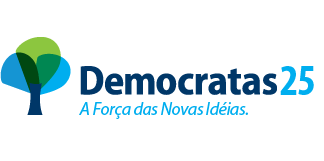 